             Башкортостан РеспубликаһыБәләбәй районы муниципаль районыЫçлакбаш ауыл советы ауыл биләмәhе ХакимиәтеАдминистрация сельского поселения Слакбашевский  сельсовет муниципального районаБелебеевский район Республики Башкортостан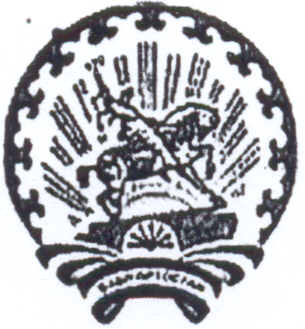         КАРАР                                                                          ПОСТАНОВЛЕНИЕ      29 ноябрь 2021 й.                      № 45                                     29 ноября 2021 г.     О признании утратившими силу постановлений Администрации сельского поселения Слакбашевский сельсовет муниципального района Белебеевский район Республики Башкортостан     В соответствии с Федеральным законом от 06.10.2003 № 131-ФЗ «Об общих принципах организации местного самоуправления в Российской Федерации», Федеральным законом от 31.07.2020 № 248-ФЗ «О государственном контроле (надзоре) и муниципальном контроле в Российской Федерации», ПОСТАНОВЛЯЮ:    1. Признать утратившими силу:     - постановление Администрации сельского поселения Слакбашевский сельсовет муниципального района Белебеевский район Республики Башкортостан от 30.08.2013 № 54 «Об утверждении административного регламента по осуществлению муниципального жилищного контроля»;    - постановление Администрации сельского поселения Слакбашевский сельсовет муниципального района Белебеевский район Республики Башкортостан от 05.08.2013 № 37 «Об утверждении Административного регламента исполнения муниципальной функции «Осуществление муниципального земельного контроля за использованием земель на территории сельского поселения Слакбашевский сельсовет муниципального района Белебеевский района Республики Башкортостан»;   - постановление Администрации сельского поселения Слакбашевский сельсовет муниципального района Белебеевский район Республики Башкортостан от 30.08.2013 № 53 «Об утверждении Административного регламента исполнения муниципальной функции «Осуществление муниципального контроля за обеспечением сохранности автомобильных дорог местного значения в границах населенных пунктов сельского поселения Слакбашевский сельсовет муниципального района Белебеевский район Республики Башкортостан»;   - постановление Администрации сельского поселения Слакбашевский сельсовет муниципального района Белебеевский район Республики Башкортостан от 03.07.2014 № 23 «Об утверждении Административного регламента исполнениямуниципальной функции «Осуществление муниципального лесного контроля на территории сельского поселения Слакбашевский сельсовет муниципального района Белебеевский район Республики Башкортостан»;   - постановление Администрации сельского поселения Слакбашевский сельсовет муниципального района Белебеевский район Республики Башкортостан от 15.08.2019 № 38 «Об утверждении перечня видов муниципального контроля сельского поселения Слакбашевский сельсовет муниципального района Белебеевский район Республики Башкортостан и органов местного самоуправления сельского поселения Слакбашевский сельсовет муниципального района Белебеевский район Республики Башкортостан, уполномоченных на их осуществление»;   2. Настоящее постановление вступает в силу с 01 января 2022 года.   3. Обнародовать настоящее решение в здании Администрации сельского поселения Слакбашевский сельсовет муниципального района Белебеевский район Республики Башкортостан и разместить на официальном сайте сельского поселения Слакбашевский сельсовет муниципального района Белебеевский район Республики Башкортостан.Глава сельского поселения                                               Д.Ю.Андреев         _________________________________________________________________